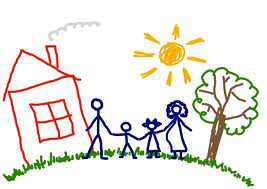 Свидетельствооб успешном изучении английского алфавита выдано ученику (-це) 2 классаМБОУ Бобровской сош___________________________________________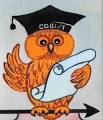                                   Учитель английского языка:                                         _______Смирнова Е. В.Свидетельствооб успешном изучении английского алфавита выдано ученику (-це) 2 классаМБОУ Бобровской сош___________________________________________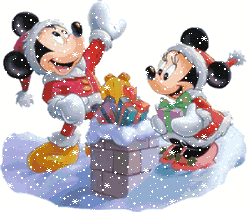                                   Учитель английского языка:                                         _______Смирнова Е. В.